1. Podstawa prawnaKonsultacje społeczne zrealizowano w procesie tworzenia Strategii Rozwoju Ponadlokalnego Gmin i Powiatu Radzyńskiego  na lata 2021-2027 z perspektywą do 2035, obejmującej: Gminę Borki, Gminę Czemierniki, Gminę Komarówka Podlaska, Miasto Radzyń Podlaski, Gminę Radzyń Podlaski, Gminę Ulan-Majorat, Gminę Wohyń oraz Powiat Radzyński.Celem konsultacji społecznych było zebranie opinii na temat planowanych kierunków współpracy ponadlokalnej oraz zapewnienie możliwości udziału lokalnych interesariuszy w procesie przygotowania dokumentu.Proces konsultacji został przeprowadzony w szczególności w oparciu o zapisy art. 6 ust. 3 ustawy o zasadach prowadzenia polityki rozwoju oraz Uchwał poszczególnych Rad Gmin i Powiatu określających szczegółowe zasady i tryb przeprowadzania konsultacji.2. Termin konsultacjiZakres, termin i sposób organizacji procesu konsultacji został ogłoszony na stronach internetowych Powiatu i Gmin przygotowujących projekt Strategii Rozwoju Ponadlokalnego zgodnie z ich wewnętrznymi procedurami konsultacyjnymi.Zgodnie z wymogami ustawowymi proces konsultacji trwał 35 dni od dnia ogłoszenia na stronie internetowej informacji o rozpoczęciu konsultacji. Konsultacje odbywały się w terminie od dnia 22 października 2021 r. do dnia 
26 listopada 2021 r. w formie pisemnej.W tym czasie każdy mieszkaniec i interesariusz mógł przesłać (za pośrednictwem formularza do zgłaszania uwag dostępnego na stronach internetowych lub w formie papierowej) swoje uwagi do dokumentu. 3. Interesariusze konsultacjiKonsultacje prowadzono w szczególności z sąsiednimi gminami i ich związkami, lokalnymi partnerami społecznymi 
i gospodarczymi, mieszkańcami gmin oraz z właściwym dyrektorem regionalnego zarządu gospodarki wodnej Państwowego Gospodarstwa Wodnego Wody Polskie. Konsultacje stanowiły otwarty proces dialogu władz samorządowych z mieszkańcami i innymi interesariuszami, mający na celu podjęcie optymalnych decyzji w zakresie rozwoju obszaru funkcjonalnego. Projekt Strategii Ponadlokalnej był również przekazany drogą pisemną i elektroniczną podmiotom, które ze względu na zakres tematyczny lub terytorialny mogły być zainteresowane jego treścią. 4. Otwarte spotkanie konsultacyjneW dniu 15.11.2021 r. o godzinie 10.00 w Sali Konferencyjnej Urzędu Miasta Radzyń Podlaski (ul. Warszawska 32, Radzyń Podlaski) zorganizowano otwarte spotkanie konsultacyjne dla mieszkańców i wszystkich interesariuszy Obszaru Funkcjonalnego. W ten sposób mieli oni możliwość nie tylko zapoznania się z koncepcją rozwoju obszaru funkcjonalnego, ale również zgłoszenia swoich propozycji w formie dyskusji.Podczas spotkania, przedstawiciel Fundacji Inicjatyw Menedżerskich, jako podmiotu eksperckiego opracowującego projekt Strategii Rozwoju Ponadlokalnego Gmin i Powiatu Radzyńskiego przedstawił prezentację dotyczącą zakresu rzeczowego dokumentu strategicznego oraz procesu przygotowania. W trakcie spotkania konsultacyjnego nie zgłoszono uwag ani sugestii dotyczących treści dokumentu. Zadane przez uczestników pytania dotyczyły: dalszego procesu uchwalania Strategii Rozwoju Ponadlokalnego oraz potencjalnych źródeł finansowania projektów i przedsięwzięć przedstawionych w dokumencie. Ekspert FIM rzeczowo odpowiedział na zadane przez uczestników pytania.5. Uwagi w formie pisemnejW ramach prowadzonego procesu zbierania uwag mieszkańców i interesariuszy w formie pisemnej, do poszczególnych jednostek samorządu terytorialnego wpłynęły uwagi do Strategii Rozwoju Ponadlokalnego Gmin i Powiatu Radzyńskiego. 
Ich zakres i treść wskazana jest w poniższej tabeli.6. PodsumowanieNiniejsze sprawozdanie z przebiegu i wyników konsultacji, zawierające w szczególności ustosunkowanie się do zgłoszonych uwag wraz z uzasadnieniem, zostało przygotowywane w terminie 30 dni od zakończenia procesu konsultacyjnego i zamieszczone na stronach internetowych poszczególnych jednostek samorządu terytorialnego. Cały proces pozwolił na zaangażowanie różnych grup społecznych w przygotowanie Strategii Rozwoju Ponadlokalnego Gmin i Powiatu Radzyńskiego na lata 2021-2027 z perspektywą do 2035, co jest również zapowiedzią pełnej współpracy z mieszkańcami na etapie wdrażania strategii i realizacji poszczególnych inwestycji.GMINA BORKIGMINA BORKIGMINA BORKIGMINA BORKIGMINA BORKIGMINA BORKILp.Część dokumentu, do którego odnosi się uwaga (np. tytuł rozdziału, podrozdziału, nr i tytuł załącznika)Nr strony w dokumencieTreść uwagi (propozycja zmian)Uzasadnienie uwagiUstosunkowanie do uwagi i uzasadnienieBrak uwagBrak uwagBrak uwagBrak uwagBrak uwagBrak uwagGMINA CZEMIERNIKIGMINA CZEMIERNIKIGMINA CZEMIERNIKIGMINA CZEMIERNIKIGMINA CZEMIERNIKIGMINA CZEMIERNIKILp.Część dokumentu, do którego odnosi się uwaga (np. tytuł rozdziału, podrozdziału, nr i tytuł załącznika)Nr strony w dokumencieTreść uwagi (propozycja zmian)Uzasadnienie uwagiUstosunkowanie do uwagi i uzasadnienieBrak uwagBrak uwagBrak uwagBrak uwagBrak uwagBrak uwagGMINA KOMARÓWKA PODLASKAGMINA KOMARÓWKA PODLASKAGMINA KOMARÓWKA PODLASKAGMINA KOMARÓWKA PODLASKAGMINA KOMARÓWKA PODLASKAGMINA KOMARÓWKA PODLASKALp.Część dokumentu, do którego odnosi się uwaga (np. tytuł rozdziału, podrozdziału, nr i tytuł załącznika)Nr strony w dokumencieTreść uwagi (propozycja zmian)Uzasadnienie uwagiUstosunkowanie do uwagi i uzasadnienieBrak uwagBrak uwagBrak uwagBrak uwagBrak uwagBrak uwagGMINA RADZYŃ PODLASKIGMINA RADZYŃ PODLASKIGMINA RADZYŃ PODLASKIGMINA RADZYŃ PODLASKIGMINA RADZYŃ PODLASKIGMINA RADZYŃ PODLASKILp.Część dokumentu, do którego odnosi się uwaga (np. tytuł rozdziału, podrozdziału, nr i tytuł załącznika)Nr strony w dokumencieTreść uwagi (propozycja zmian)Uzasadnienie uwagiUstosunkowanie do uwagi i uzasadnienieBrak uwagBrak uwagBrak uwagBrak uwagBrak uwagBrak uwagMIASTO RADZYŃ PODLASKIMIASTO RADZYŃ PODLASKIMIASTO RADZYŃ PODLASKIMIASTO RADZYŃ PODLASKIMIASTO RADZYŃ PODLASKIMIASTO RADZYŃ PODLASKILp.Część dokumentu, do którego odnosi się uwaga (np. tytuł rozdziału, podrozdziału, nr i tytuł załącznika)Nr strony w dokumencieTreść uwagi (propozycja zmian)Uzasadnienie uwagiUstosunkowanie do uwagi i uzasadnienie6.1 Wizja rozwoju21Potrzeby socjalne mieszkańców obszaru funkcjonalnego są 
w pełni zaspokojone i mogą się oni cieszyć z życia na atrakcyjnych przyrodniczo i infrastrukturalnie terenach, zbudowanych zgodnie z myślą zrównoważonego rozwoju 
i poszanowania środowiska naturalnego.Dodanie spójnika „w” w zdaniu spowoduje, że zdanie będzie zgodne z zasadami języka polskiego.Uwaga uwzględniona poprzez zmianę zapisów.6.4 Planowane projekty ponadlokalne w ramach celów strategicznych; Rysunek 6; Atrakcyjna przestrzeń274. Oznakowanie i promocja obiektów zabytkowych Obszaru Funkcjonalnego - CO 2.3.Marka „Radzyńska Kraina Serdeczności” nie została przyjęta przez Partnerów zaangażowanych w tworzenie Strategii Ponadlokalnej. Określenie „Obszar Funkcjonalny” jest bardziej właściwe.Uwaga uwzględniona poprzez zmianę zapisów.10.2.	Narzędzia wdrażania strategii i dokumenty wykonawcze44Dokumenty wdrożeniowe powstały równolegle do Strategii Rozwoju Ponadlokalnego i są z nią w pełni zgodne, uszczegóławiając jednocześnie założone cele strategiczne i operacyjne.„…założone cele…” – dodatkowa litera c w wyrazie cele jest niepotrzebna.Uwaga uwzględniona poprzez zmianę zapisów.GMINA ULAN-MAJORATGMINA ULAN-MAJORATGMINA ULAN-MAJORATGMINA ULAN-MAJORATGMINA ULAN-MAJORATGMINA ULAN-MAJORATLp.Część dokumentu, do którego odnosi się uwaga (np. tytuł rozdziału, podrozdziału, nr i tytuł załącznika)Nr strony w dokumencieTreść uwagi (propozycja zmian)Uzasadnienie uwagiUstosunkowanie do uwagi i uzasadnienieBrak uwagBrak uwagBrak uwagBrak uwagBrak uwagBrak uwagGMINA WOHYŃGMINA WOHYŃGMINA WOHYŃGMINA WOHYŃGMINA WOHYŃGMINA WOHYŃLp.Część dokumentu, do którego odnosi się uwaga (np. tytuł rozdziału, podrozdziału, nr i tytuł załącznika)Nr strony w dokumencieTreść uwagi (propozycja zmian)Uzasadnienie uwagiUstosunkowanie do uwagi i uzasadnienie4. Analiza SWOTRysunek 315Słabe strony – komunikacja publicznaNa stronie 17 jako aspekt zidentyfikowany do poprawy. Uwaga nieuwzględniona. Analiza nie wykazała komunikacji publicznej jako słabej strony OF. Natomiast jednym ze zidentyfikowanych zagrożeń jest „Niszczejąca infrastruktura drogowo-komunikacyjna”. 4. Analiza SWOTRysunek 315Szanse poz 15 utworzenie centrum rehabilitacji W dalszej części dokumentu brak kontynuacji możliwości realizacji tej szansyUwaga częściowo uwzględniona. Dokonano zmiany sformułowania tak, aby niniejsza szansa znalazła odzwierciedlenie w CO 1.3 i przypisanych do niego kierunkach działań.4. Analiza SWOTRysunek 315Zagrożenia poz 1 wzrost cen oraz 9 brak uregulowań prawnych służących ochronie gospodarstw rolnychW obu przypadkach strategia nie odnosi się i nie przestawia propozycji przeciwdziałania tym zagrożeniomUwaga nieuwzględniona. Zgodnie z metodologią SWOT, zagrożenia są czynnikami zewnętrznymi niezależnymi od podmiotu realizującego strategię. Jednak zakładane cele i kierunki działań mają za zadanie niwelowanie tych zagrożeń.6.3 Kierunki działańTabela 11.1. wsparcie opieki 24Bezpłatne badania lekarskie i porady specjalistów. Należało by wprowadzić cykliczność badań lekarskich i porad specjalistów aby ochrona niebyła jednorazowa a ciągła i mierzalna. Uwaga uwzględniona poprzez zmianę zapisów.6.3 Kierunki działańTabela 11.4  rozwój aktywności społecznej25Uniwersytet wiedzy i innowacyjnościW Obszarze Funkcjonalnym istniej wiele inicjatyw jak Fora Przedsiębiorców, Lokalne Grupy Działania, Zrzeszenia i Grupy Producenckie.Należy wspierać istniejące inicjatywy a nie tworzyć kolejne twory. Uwaga nieuwzględniona. Propozycja z kierunków działań nie wyklucza wspierania funkcjonujących inicjatyw.6.3 Kierunki działańTabela 12.1  budowa atrakcyjności inwestycyjnej25Budowa Radzyńskiego Rynku rolno-spożywczego Każda z gmin mogła by promować swój produkt jako znak firmowyRynek rolno spożywczy istnieje ma się dobrze i w Radzyniu nie należy go budować tylko budować go w miastach wojewódzkich, np. Radzyński Rynek rolno-spożywczy na biobazarze w Warszawie. Promocja produktów NA ZEWNĄTRZ nie w OFUwaga uwzględniona poprzez zmianę zapisów.6.3 Kierunki działańTabela 12.1  budowa atrakcyjności inwestycyjnej25Promowanie gmin wśród zewnętrznych inwestorówOpracowanie w poszczególnych gminach roadmap dla inwestorów, wyznaczenie co najmniej po jednym pracowniku JST, który w ramach obowiązków będzie reprezentował JST na forach krajowych i międzynarodowych. Podniesienie kompetencji pracowników odpowiedzialnych za pozyskiwanie inwestorów.Uwaga częściowo uwzględniona. Dokonano zmiany sformułowania tak, aby uwzględniało propozycję.6.3 Kierunki działańTabela 12.2 rewitalizacja26Zagospodarowanie terenów zdegradowanychUmożliwianie realizacji inwestycji OZE chociażby na dawnych zamkniętych (częściowo zrewitalizowanych) składowiskach odpadów.Uwaga nieuwzględniona. Propozycja zawiera się w ramach wskazanego punktu.6.3 Kierunki działańTabela 12.3  wsparcie infrastruktury turystyczno-rekreacyjnej26Blisko siebieSpotkania zapoznawcze, wymiany doświadczeń dla mieszkańców (rad sołeckich) pomiędzy miejscowościami OFUwaga nieuwzględniona. Propozycja zawiera się w ramach wskazanego punktu.6.3 Kierunki działańTabela 12.4 poprawa dostępności komunikacyjnej26Utworzenie komunikacji publicznej pomiędzy Dworcami Autobusowymi a dużymi zakładami pracy.Przykład:Brak połączenia z centrum Radzynia (DA) a zakładami produkcyjnymi na ul. Budowlanych – pieszo 45 minut.Uwaga nieuwzględniona. Propozycja zawiera się w ramach wskazanego punktu.6.3 Kierunki działańTabela 13.1 Zwiększenie wykorzystania OZE27Tworzenie obiegu zamkniętego odpadów biodegradowalnych przekształcanych w biogaz zasilający lokalne sieci gazowe. Wykorzystanie zalegających odpadów biodegradowalnych (osadów z zakładowych oczyszczalni) do produkcji biogazu.Tworzenie lokalnych sieci gazowych zasilanych biogazem.Uwaga nieuwzględniona. Propozycja zawiera się w ramach wskazanego punktu.6.3 Kierunki działańTabela 13.2 budowa odporności na zmiany klimatu27Montaż instalacji odgromowychPoprawa bezpieczeństwa mieszkańców poprzez montaż instalacji odgromowych minimalizując ryzyko pożaru na skutek wyładowań atmosferycznychUwaga nieuwzględniona. Propozycja zawiera się w ramach punktu: Poprawa bezpieczeństwa mieszkańców w zakresie zjawisk pogodowych.6.3 Kierunki działańTabela 13.2 budowa odporności na zmiany klimatu27Modernizacja kanalizacji burzowych  Dostosowanie kanalizacji do obecnych nawalnych opadów deszczu.Uwaga częściowo uwzględniona. Tabela 1, punkt 3.3. dokonano zmiany sformułowania dotyczącego Gospodarki wodno-ściekowej tak, aby uwzględniało propozycję. 6.3 Kierunki działańTabela 13.3 rozwój gospodarki w obiegu zamkniętym27Rozwój sieci kanalizacyjnej na obszarach o niezwięzłej zabudowie. Minimalizowanie nielegalnego zagospodarowania odpadów ściekowych.Uwaga nieuwzględniona. Propozycja zawiera się w ramach punktu: Gospodarka wodno-ściekowa - budowa sieci kanalizacyjnych (…)6.3 Kierunki działańTabela 13.4 Ochrona zasobów przyrodniczych27Ochrona jakości powietrza Ochrona jakości powietrza (szczególnie zwartości pyłów) poprzez racjonalizację intensywności produkcji zwierzęcej w przemysłowych fermach hodowlanych.Uwaga uwzględniona poprzez zmianę zapisów.7. Oczekiwane rezultaty i wskaźniki dla planowanych działańTabela 2Cel strategiczny 331Inwestycje w przyjazne miejsca rekreacji – wartość 0 ?Diagnoza stanu wyjściowego do Strategii Rozwoju Ponadlokalnego Gmin I Powiatu Radzyńskiego nie uwzględnia tego aspektu co zaburza poprawność wskazanych danych.Uwaga nieuwzględniona. Początkowa wartość wskaźnika wynosi 0 i będzie mierzona poprzez realizację przez poszczególne JST przedsięwzięć z niniejszego zakresu.Źródłem informacji są Dane JST.7. Oczekiwane rezultaty i wskaźniki dla planowanych działańTabela 2Cel strategiczny 331Liczba instalacji do produkcji energii z wykorzystaniem OZEDiagnoza stanu wyjściowego do Strategii Rozwoju Ponadlokalnego Gmin I Powiatu Radzyńskiego nie uwzględnia tego aspektu co zaburza poprawność wskazanych danych.Chociażby Szpital ZOZ i wiele innych na domach jednorodzinnych.Uwaga nieuwzględniona. Początkowa wartość wskaźnika wynosi 0 i będzie mierzona poprzez realizację przez poszczególne JST przedsięwzięć z niniejszego zakresu.Źródłem informacji są Dane JST.8.1. Model struktury funkcjonalno-przestrzennejMapa 1035Brak wskazań systemu elektroenergetycznegoOpisane na stronie 36 elementy systemu elektroenergetycznego nie uwidocznione na żadnej mapie. Aspekt ważny w kontekście wielokrotnych wskazań tworzenia obszarów proinwestycyjnych z uzbrojeniem także energetycznym czy gazowym. Uwaga nieuwzględniona. Elementy sieci infrastrukturalnej, w tym transportowej i energetycznej w obszarze funkcjonalnym zawiera mapa nr 10.8.2. Ustalenia i rekomendacje w zakresie kształtowania polityki przestrzennejTabela 3W zakresie kształtowania elementów sieci przyrodniczej i ekologicznej392. Minimalizowanie negatywnego oddziaływania poprzez ograniczenie kubatury, powierzchni i wysokości obiektów.Sformułowanie stoi w sprzeczności z rozwijaniem sektora logistycznego opisanego na stronie 20 Uwaga częściowo uwzględniona. Dokonano zmiany sformułowania tak, aby uwzględniało uwagę.8.2. Ustalenia i rekomendacje w zakresie kształtowania polityki przestrzennejTabela 3W zakresie kształtowania elementów sieci przyrodniczej i ekologicznej403. Walory przyrodnicze obszaru powinny mieć znaczenie nadrzędne w procesie planowania inwestycji i rozwoju obszaru funkcjonalnego.Nadrzędność walorów przyrodniczych może doprowadzić do rozwoju ładnych obszarów rekreacyjnych dla osób bezrobotnych, którzy z uwagi na brak rozwoju obszaru inwestycyjnego pozostają bez pracy. Uwaga nieuwzględniona. Ma wyłącznie charakter komentarza.10.1. Podmioty zaangażowane we wdrażanie strategii 43Komitet Sterujący Strategii OFNależy wskazać, że Komitet Sterujący Strategii OF nie będzie pobierał wynagrodzenia za pełnione funkcje.Uwaga uwzględniona poprzez dodanie zapisów.10.2 Narzędzia wdrażania strategii i dokumenty wykonawcze45Dokumenty wdrożeniowe powstały równolegle do Strategii Rozwoju Ponadlokalnego i są z nią w pełni zgodne, uszczegóławiając jednocześnie założone celce strategiczne i operacyjne.Gdzie są te dokumenty? Wśród udostępnionych elementów Strategii brak dokumentów wdrożeniowych poszczególnych JSTUwaga nieuwzględniona. Ma wyłącznie charakter komentarza. Dokumenty wdrożeniowe będą przyjmowane przez poszczególne JST po przyjęciu SRP.12. Partycypacja społeczna w procesie przygotowania strategii 53Do wypełnienia ankiety podeszło 173 osobyMając na uwadze liczbę ludności OF 50834 osoby oraz ilość osób których ankiety posłużyły opracowaniu Strategii zaledwie 0,34% mieszkańców.Uwaga nieuwzględniona. Ma wyłącznie charakter komentarza.POWIAT RADZYŃSKIPOWIAT RADZYŃSKIPOWIAT RADZYŃSKIPOWIAT RADZYŃSKIPOWIAT RADZYŃSKIPOWIAT RADZYŃSKILp.Część dokumentu, do którego odnosi się uwaga (np. tytuł rozdziału, podrozdziału, nr i tytuł załącznika)Nr strony w dokumencieTreść uwagi (propozycja zmian)Uzasadnienie uwagiUstosunkowanie do uwagi i uzasadnienieBrak uwagBrak uwagBrak uwagBrak uwagBrak uwagBrak uwag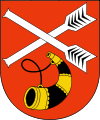 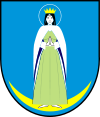 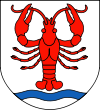 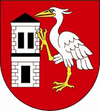 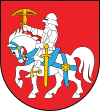 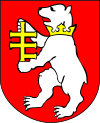 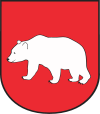 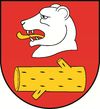 